INDICAÇÃO Nº 7892/2017Sugere ao Poder Executivo Municipal a troca de lâmpada do poste localizado defronte aos nº 1045, da Rua Belo Horizonte, no bairro Planalto do Sol, neste município. Excelentíssimo Senhor Prefeito Municipal, Nos termos do Art. 108 do Regimento Interno desta Casa de Leis, dirijo-me a Vossa Excelência para sugerir que, por intermédio do Setor competente, seja executada a troca de lâmpada do poste localizado defronte aos nº 1045, da Rua Belo Horizonte, no bairro Planalto do Sol, neste município..Justificativa:Conforme reivindicação da população, este vereador solicita a troca de lâmpada do poste localizado no endereço acima, uma vez que as mesmas estão queimadas. Solicito que o serviço seja feito com URGÊNCIA, pois o local está muito escuro sem a iluminação pública, fato que está colaborando com furtos e outros atos ilícitos pelo local.Plenário “Dr. Tancredo Neves”, em 09 de setembro de 2.017.ISAC GARCIA SORRILLO“Isac Sorrillo”-vereador-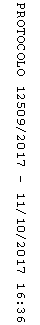 